j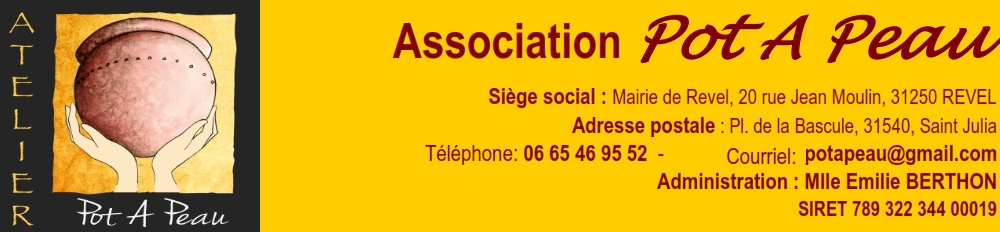 FICHE D’ADHESION 2023/2024NOM :								PRENOM :			ADRESSE :TELEPHONE :						MAIL :VOUS PARTICIPEZ A L’ATELIER : Entourer la formule qui vous convient :Lundi matin à l’année 		729€ pour 27 séances de 3h ou au carnet 10 séances 330€Lundi après- midi		729€ pour 27 séances de 3h ou au carnet 10 séances 330€Lundi soir				729€ pour 27 séances de 3h ou au carnet 10 séances 330€Atelier enfant/famille		198€/persAtelier mensuel : 		6 demies – journées et 3journées complètes : 396€ou 9 journées complètes : 594€Stage : 	Tournage (quelle date ?) 190€			ou « Quand la terre parle » 280€PAIEMENT : Préciser le nombre de chèque (règlement possible en 10x /5x/3x)REGLEMENT ADHESION : 	10€				20€ (famille)Je certifie avoir pris connaissance du règlement intérieur et l’accepte.Disponible sur https://potapeau.wordpress.comMention lu et approuvé + signaturePermettez vous que votre enfant ou vous-même soit pris en photo et que celle-ci puisse apparaître dans notre communication web ou autre ?			OUI			NONSignature